ประกาศเทศบาลตำบลยุโปเรื่อง   หลักเกณฑ์ มาตรการ และแนวทางปฏิบัติเกี่ยวกับการจัดการข้อร้องเรียนกรณีเกิดการทุจริต และประพฤติมิชอบของเจ้าหน้าที่----------------------------------------                ตามยุทธศาสตร์ว่าด้วยการป้องกันและปราบปรามการทุจริต ระยะที่ 3 (พ.ศ.2560-2564) และการประเมินคุณธรรมและความโปร่งใสในการดำเนินงานของหน่วยงานภาครัฐ (ITA) ได้กำหนด                       ให้หน่วยงานมีการกำหนดมาตรการภายในเพื่อส่งเสริมความโปร่งใสและป้องกันการทุจริตภายในองค์กร                 ดังนั้น เทศบาลตำบลยุโป จึงได้จัดทำหลักเกณฑ์ มาตรการ และแนวทางการปฏิบัติเกี่ยวกับการจัดการ                เรื่องร้องเรียน กรณีเกิดการทุจริตและประพฤติมิชอบของเจ้าหน้าที่ ดังนี้                   1. ประกาศนี้เรียกว่า “ประกาศเทศบาลตำบลยุโป เรื่อง หลักเกณฑ์ มาตรการ และแนวทางการปฏิบัติเกี่ยวกับการจัดการเรื่องร้องเรียน กรณีเกิดการทุจริตและประพฤติมิชอบของเจ้าหน้าที่”                   2. บทนิยามในประกาศนี้                       “เจ้าหน้าที่” หมายความว่า พนักงานเทศบาล พนักงานจ้าง ลูกจ้าง ในสังกัด                        เทศบาลตำบลยุโป                        “ทุจริต” หมายความว่า การแสวงหาประโยชน์ที่มิควรได้โดยชอบด้วยกฎหมาย                   สำหรับตนเอง หรือผู้อื่น                       “ประพฤติมิชอบ” หมายความว่า การที่เจ้าหน้าที่ปฏิบัติ หรือละเว้นการปฏิบัติการอย่างใดในตำแหน่งหรือหน้าที่ หรือใช้อำนาจในตำแหน่งหรือหน้าที่อันเป็นการฝ่าฝืนกฎหมาย ระเบียบ ข้อบังคับ              คำสั่งอย่างใดอย่างหนึ่ง ซึ่งมุ่งหมายจะควบคุมดูแลการรับ การเก็บรักษา การใช้เงิน หรือทรัพย์สิน                       ของส่วนราชการ ไม่ว่าการปฏิบัติหรือละเว้นการปฏิบัตินั้น เป็นการทุจริตด้วยหรือไม่ก็ตาม และให้หมายความรวมถึงการประมาทเลินเล่ออย่างร้ายแรงในหน้าที่ดังกล่าวด้วย                        “เรื่องร้องเรียน” หมายความว่า ข้อร้องเรียนเรื่องการทุจริต การปฏิบัติหรือละเว้น                  การปฏิบัติหน้าที่โดยมิชอบของเจ้าหน้าที่ในสังกัด และข้อกล่าวหาเจ้าหน้าที่ของรัฐที่ไม่ได้ปฏิบัติหน้าที่ราชการด้วยความรับผิดชอบต่อประชาชน ไม่มีคุณธรรม จริยธรรม ไม่คำนึงถึงผลประโยชน์ส่วนรวมเป็นที่ตั้งและ                    ไม่มีธรรมาภิบาลตามที่มีกฎหมาย ระเบียบ แบบแผนของทางราชการที่เกี่ยวข้องได้กำหนดไว้                        “การตอบสนอง” หมายถึง การส่งต่อให้แก่หน่วยงานที่เกี่ยวข้อง การตรวจสอบและ                   นำเรื่องร้องเรียนเข้าสู่กระบวนการสอบสวนข้อเท็จจริง แจ้งตักเตือน ดำเนินคดี หรืออื่น ๆ ตามระเบียบ                        ข้อกฎหมาย พร้อมกับแจ้งให้ผู้ร้องเรียนทราบผลหรือความคืบหน้าของการดำเนินการภายในเวลาสิบห้าวัน /ทั้งนี้...-2-ทั้งนี้ กรณีข้อร้องเรียนไม่ได้ระบุชื่อและที่อยู่หรือหมายเลขโทรศัพท์ที่ติดต่อได้ หรืออีเมลล์ติดต่อของ                       ผู้ร้องเรียนจะพิจารณาการตอบสนองสิ้นสุดที่การนำเรื่องร้องเรียนเข้าสู่กระบวนการสอบสวนข้อเท็จจริง                  แจ้งตักเตือนดำเนินคดี หรืออื่น ๆ ตามกฎหมายและระเบียบที่เกี่ยวข้อง                    3. หลักเกณฑ์และรายละเอียดในการร้องเรียน                        3.1 หลักเกณฑ์การร้องเรียน                              3.1.1 เรื่องที่จะนำมาร้องเรียนต้องเป็นเรื่องที่ผู้ร้องเรียนได้รับความเดือดร้อน                 หรือเสียหาย อันเนื่องมาจากเจ้าหน้าที่ในเรื่องดังต่อไปนี้                                       (1) กระทำการทุจริตต่อเจ้าหน้าที่ราชการ                                       (2) กระทำความผิดต่อตำแหน่งหน้าที่ราชการ                                       (3) ละเลยหน้าที่ตามที่กฎหมายกำหนดให้ต้องปฏิบัติ                                       (4) ปฏิบัติหน้าที่ล่าช้าเกินสมควร                                       (5) กระทำการนอกเหนืออำนาจหน้าที่ หรือขัด หรือไม่ถูกต้องตามกฎหมาย                               3.1.2 เรื่องที่ร้องเรียนต้องเป็นเรื่องจริงที่มีมูล ไม่ใช่ลักษณะกระแสข่าวที่สร้าง               ความเสียหายแก่บุคคลที่ขาดหลักฐานแวดล้อมที่ปรากฏชัดแจ้ง ตลอดจนขาดพยานบุคคลแน่นอน                         3.2 เรื่องที่ร้องเรียนให้ใช้ถ้อยคำสุภาพ และต้องระบุข้อมูลต่อไปนี้                               3.2.1 ชื่อและที่อยู่ของผู้ร้องเรียน พร้อมหมายเลขโทรศัพท์ หรือข้อมูลติดต่อกลับ                               3.2.2 ชื่อหน่วยงาน หรือเจ้าหน้าที่ที่เกี่ยวข้องที่เป็นเหตุแห่งการร้องเรียน                               3.2.3 การกระทำทั้งหมายที่เป็นเหตุแห่งการร้องเรียน พร้อมทั้งข้อเท็จจริง                   หรือพฤติการณ์ตามสมควรเกี่ยวกับการกระทำดังกล่าว หรือแจ้งช่องทางเบาะแสการทุจริตของเจ้าหน้าที่อย่างชัดเจนเพื่อดำเนินการสืบสวนสอบสวน                               3.2.4 คำขอของผู้ร้องเรียน                               3.2.5 ลายมือชื่อของผู้ร้องเรียน                               3.2.6 ระบุวัน เดือน ปี                                3.2.7 ระบุพยานเอกสาร พยานวัตถุ หรือพยานบุคคล (ถ้ามี)                           3.3 กรณีการร้องเรียนที่มีลักษณะเป็นบัตรสนเท่ห์ จะรับพิจารณาเฉพาะรายที่ระบุ หลักฐาน กรณีแวดล้อมปรากฏชัดแจ้ง ตลอดจนชี้พยานบุคคลแน่นอนเท่านั้น                           3.4 เรื่องร้องเรียนที่อาจไม่รับพิจารณา                                3.4.1 ข้อร้องเรียนที่มิได้ทำเป็นหนังสือ                                3.4.2 ข้อร้องเรียนที่ไม่ระบุพยาน หรือหลักฐานที่เพียงพอ                                3.4.3 ข้อร้องเรียนที่ไม่มีรายการตามข้อ 3.2                           3.5 ช่องทางการร้องเรียน ผู้ร้องเรียนสามารถส่งข้อความร้องเรียนผ่านช่องทาง ดังนี้                                3.5.1 ร้องเรียนด้วยตนเอง                                         สำนักปลัดเทศบาลตำบลยุโป/ทางไปรษณีย์...  -3-                                3.5.2 ทางไปรษณีย์ สำนักงาน เทศบาลตำบลยุโป หมู่ 1 ตำบลยุโป                  อำเภอเมืองยะลา จังหวัดยะลา                                3.5.3 โทรศัพท์หมายเลข 073-270084                                3.5.4 ตู้รับฟังความคิดเห็น/ร้องเรียน บริเวณด้านหน้าสำนักงานเทศบาลตำบลยุโป                                3.5.5 อีเมลล์ : tablyupo@gmail.com                                3.5.6 Facebook : เทศบาลตำบลยุโป                    4. กระบวนการพิจารณาดำเนินการ                            4.1 ให้ศูนย์รับเรื่องร้องเรียน/ร้องทุกข์ เทศบาลตำบลยุโปเป็นหน่วยงานหลัก                 ในการรับเรื่องร้องเรียน                            4.2 เมื่อได้รับเรื่องร้องเรียนให้หัวหน้าศูนย์รับเรื่องร้องเรียน/ร้องทุกข์ทำการรวบรวมข้อมูลการร้องเรียนเสนอผู้บังคับบัญชาตามลำดับ ในกรณีเป็นลักษณะบัตรสนเท่ห์ให้พิจารณาเฉพาะรายที่มีลักษณะตามที่กำหนดในประกาศนี้                            4.3 ถ้าเห็นว่าข้อร้องเรียนนั้นไม่สมบูรณ์ครบถ้วน ไม่ว่าเหตุใด ๆ ให้เจ้าหน้าที่แนะนำ  ให้ผู้ร้องเรียนแก้ไขภายในระยะเวลาที่กำหนด ถ้าเห็นว่าข้อมูลที่ไม่สมบูรณ์ครบถ้วนนั้น เป็นกรณีที่ไม่อาจแก้ไข               ให้ถูกต้อง หรือเป็นข้อร้องเรียนที่ไม่อยู่ในอำนาจหน้าที่ของเทศบาลตำบลยุโป หรือผู้ร้องเรียนไม่แก้ไข                ข้อร้องเรียนภายในระยะเวลาที่กำหนด ให้บันทึกไว้แล้วเสนอข้อร้องเรียนดังกล่าว ต่อหัวหน้าศูนย์                  รับเรื่องร้องเรียน/ร้องทุกข์ เพื่อดำเนินการต่อไป และแจ้งให้ผู้ร้องเรียนทราบถึงขั้นตอนหรือระยะเวลา                 การพิจารณาเรื่องร้องเรียนเท่าที่จะสามารถกระทำได้                             4.4 กรณีนายกเทศมนตรีตำบลยุโป เห็นสมควรให้แต่งตั้งคณะกรรมการสอบสวนข้อเท็จจริงหรือมอบหมายให้ผู้ใดตรวจสอบข้อเท็จจริง ให้ศูนย์รับเรื่องร้องเรียน/ร้องทุกข์ดำเนินการตาม                  คำสั่งนั้น                             4.5 ให้คณะกรรมการสอบสวนข้อเท็จจริงที่ได้รับแต่งตั้ง มีหน้าที่รวบรวมข้อเท็จจริง              ที่เกี่ยวข้อง และพิจารณาไต่สวนหาข้อเท็จจริงว่าเรื่องร้องเรียนมีมูลความจริงหรือไม่เพียงใด โดยให้ดำเนินการ           ให้แล้วเสร็จโดยเร็ว พร้อมทั้งทำความเห็นเสนอนายกเทศมนตรีตำบลยุโป ว่ามีการกระทำทุจริต                         และประพฤติมิชอบเกิดขึ้นหรือไม่ เป็นการกระทำผิดวินัยหรือไม่ หากเป็นกรณีไม่มีมูลที่ควรกล่าวหา                       ให้เสนอความเห็นต่อนายกเทศมนตรีตำบลยุโป และยุติเรื่อง                              4.6 ในการพิจารณาไต่สวนข้อเท็จจริงให้ดำเนินการอย่างลับ และต้องเปิดโอกาส               ให้เจ้าหน้าที่ผู้ถูกกล่าวหาพิสูจน์ข้อเท็จจริงอย่างเป็นธรรม                              4.7 ให้คณะกรรมการสอบสวนข้อเท็จจริง รายงานผลการสอบสวนต่อนายกเทศมนตรีตำบลยุโป ภายในสามสิบวันนับตั้งแต่วันที่ได้รับแต่งตั้ง หากมีเหตุผลความจำเป็นที่มิอาจหลีกเลี่ยงได้ คณะกรรมการฯ อาจเสนอขอขยายระยะเวลาดำเนินการต่อนายกเทศมนตรีตำบลยุโป/เมื่อมีการ...-4-                              4.8 เมื่อมีการดำเนินการในเบื้องต้นเป็นประการใด ให้ศูนย์รับเรื่องร้องเรียน/ร้องทุกข์แจ้งให้ผู้ร้องเรียนทราบภายในเวลาสิบห้าวัน เว้นแต่กรณีผู้ร้องเรียนไม่ให้ข้อมูลที่สามารถติดต่อกลับไปยัง                 ผู้ร้องเรียนได้                              4.9 ในกรณีที่ขอร้องเรียนเป็นเรื่องที่อยู่นอกเหนืออำนาจการพิจารณาของ                      เทศบาลตำบลยุโป ให้ดำเนินการดังนี้                                     4.9.1 ส่งต่อเรื่องร้องเรียนไปยังหน่วยงานที่เกี่ยวข้องโดยตรง ในกรณีที่                  ข้อร้องเรียนระบุชื่อหน่วยงานนั้น ๆ ถือเป็นการสิ้นสุดกระบวนการตอบสนองต่อข้อร้องเรียน                                     4.9.2 ส่งเรื่องร้องเรียนไปยังผู้ร้องเรียน กรณีผู้ร้องเรียนไม่ได้ระบุถึงหน่วยงานที่เกี่ยวข้องโดยตรง พร้อมชี้แจงเหตุผล และแจ้งให้ผู้ร้องเรียนทราบ ถือเป็นการสิ้นสุดกระบวนการตอบสนองต่อข้อร้องเรียน                    5. ผู้รับผิดชอบ สำนักปลัด เทศบาลตำบลยุโป                                      จึงประกาศมาให้ทราบโดยทั่วกัน                                                                    ประกาศ ณ วันที่ 1 ตุลาคม พ.ศ. 2564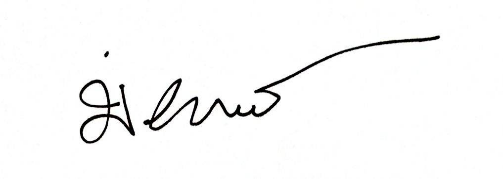                                                                                (นายนิรันดร์  เพชรแท้)                                                                              นายกเทศมนตรีตำบลยุโป